О внесении изменений в решение Схода граждан Успенского сельсовета от 15.11.2021 № 18 «Об утверждении Положения о муниципальном контроле в сфере благоустройства»На основании проведенной прокуратурой района проверки, в соответствии со ст.50 Федерального закона от 31.07.2020 № 248-ФЗ (в ред. от 05.12.2022) «О государственном контроле (надзоре) и муниципальном контроле в Российской Федерации» Сход граждан Успенского сельсовета  РЕШИЛ:         2.Контроль за исполнением решения оставляю за собой. 3.Настоящее решение вступает в силу в день, следующий за днем его официального опубликования в газете «Ирбейская правда»Глава Успенского сельсовета                                                                   И.И.Азарова                                                                                    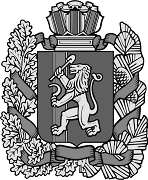   СХОД ГРАЖДАН УСПЕНСКОГО СЕЛЬСОВЕТАИРБЕЙСКОГО  РАЙОНА  КРАСНОЯРСКОГО  КРАЯ  СХОД ГРАЖДАН УСПЕНСКОГО СЕЛЬСОВЕТАИРБЕЙСКОГО  РАЙОНА  КРАСНОЯРСКОГО  КРАЯ  СХОД ГРАЖДАН УСПЕНСКОГО СЕЛЬСОВЕТАИРБЕЙСКОГО  РАЙОНА  КРАСНОЯРСКОГО  КРАЯ  СХОД ГРАЖДАН УСПЕНСКОГО СЕЛЬСОВЕТАИРБЕЙСКОГО  РАЙОНА  КРАСНОЯРСКОГО  КРАЯ  СХОД ГРАЖДАН УСПЕНСКОГО СЕЛЬСОВЕТАИРБЕЙСКОГО  РАЙОНА  КРАСНОЯРСКОГО  КРАЯ  СХОД ГРАЖДАН УСПЕНСКОГО СЕЛЬСОВЕТАИРБЕЙСКОГО  РАЙОНА  КРАСНОЯРСКОГО  КРАЯ  СХОД ГРАЖДАН УСПЕНСКОГО СЕЛЬСОВЕТАИРБЕЙСКОГО  РАЙОНА  КРАСНОЯРСКОГО  КРАЯ  СХОД ГРАЖДАН УСПЕНСКОГО СЕЛЬСОВЕТАИРБЕЙСКОГО  РАЙОНА  КРАСНОЯРСКОГО  КРАЯ  СХОД ГРАЖДАН УСПЕНСКОГО СЕЛЬСОВЕТАИРБЕЙСКОГО  РАЙОНА  КРАСНОЯРСКОГО  КРАЯ  СХОД ГРАЖДАН УСПЕНСКОГО СЕЛЬСОВЕТАИРБЕЙСКОГО  РАЙОНА  КРАСНОЯРСКОГО  КРАЯРЕШЕНИЕ РЕШЕНИЕ РЕШЕНИЕ РЕШЕНИЕ РЕШЕНИЕ РЕШЕНИЕ РЕШЕНИЕ РЕШЕНИЕ РЕШЕНИЕ РЕШЕНИЕ 27.06.2023 г.27.06.2023 г.27.06.2023 г.27.06.2023 г. д.Успенка д.Успенка№ 12№ 12           1.Внести изменения в решение Схода граждан Успенского сельсовета от 15.11.2021 № 18 «Об утверждении Положения о муниципальном контроле в сфере благоустройства»            2.В статье 4 подпункт 4.3.2 читать в новой редакции:            - «4.3.2. Должностное лицо контрольного (надзорного) органа по обращениям контролируемых лиц и их представителей осуществляет консультирование (дает разъяснения по вопросам, связанным с организацией и осуществлением государственного контроля (надзора), муниципального контроля). Консультирование осуществляется без взимания платы. Консультирование может осуществляется должностным лицом контрольного (надзорного) органа по телефону, посредством видео-коференц-связи, на личном приеме либо в ходе проведения профилактического мероприятия, контрольного (надзорного) мероприятия. Порядок консультирования, перечень вопросов, по которым осуществляется консультирование, в том числе перечень вопросов, по которым осуществляется письменное консультирование, определяются положением о виде контроля.